Мастер класс кукла "Пеленашка"Цель:  формирование интереса детей к истории и культуре русского народа через образ традиционной тряпичной куклы.Задачи:- Обогащать знания дошкольников об истории возникновения, оразнообразии и назначении традиционной русской куклы и обучать детейтехнике изготовления различных видов кукол.- Развивать эстетический и художественный вкус, творческуюактивность и мышление, чувство пропорции, ощущение композиции.- Воспитывать трудолюбие, терпение, аккуратность и способствоватьактивизации интереса родителей к вопросам нравственно - патриотическоговоспитания.
Ход   мероприятияМы с вами живём в удивительное время, когда происходит много разных открытий. Наша жизнь не стоит на месте, она движется вперёд. Люди и дети меняются. Как и много лет назад, так и сейчас каждый ребенок появляется на свет, растет, познает окружающую действительность через игру.Но окунувшись в современный мир, который переполнен  информацией, дети   теряют  интерес к нашим сказкам, традициям, игрушкам.  В каждой семье есть игрушки,  которые  даже не несут художественного смысла и выражения. Отношение к ним у ребёнка спонтанное: поиграл и забросил, порвал и забыл. Сменяющееся поколение все реже проявляет интерес к своей русской истории, не прививая этот интерес своим детям. Однажды во время совместной деятельности  я спросила у ребят: «Каких вы знаете кукол своих предков?» проявилось молчание. На следующий раз принесла  иллюстрации, на которых изображены тряпичные куклы.  Потом я сама изготовила и показала  настоящую тряпичную куклу, и дала возможность детям  взять  куклу в руки, рассмотреть, полюбоваться. Какой неподдельный,  живой интерес, и желание детей узнать больше информации о куклах увидела в глазах  своих воспитанников. Именно поэтому я выбрала куклу, как средство приобщения детей к народной культуре. Кукла – первая игрушка,  которая близка и понятна ребенку. Рукотворная тряпичная кукла – часть народной традиции. Изготавливая ее, ребенок узнает историю своего народа.  Ведь кукла не рождается сама, ее создает человек, а самые талантливые творцы кукол – дети. Через кукольный мир они входят в жизнь и постигают ее закономерности. Кукла –зримый посредник между миром детства и миром взрослых. Учу детей  вместе с куклой создавать свой воображаемый мир,знакомится с действительностью,  но и  создаю совместную проблемную ситуацию или посредством действий, обыгрывания,  где дети знакомятся с поступками, как положительными, так и отрицательными.Сегодня я хочу показать, как можно сделать  куклу – оберег. Кукла оберег- символ материнства,  и они способны отгонять злых духов и приносить счастье в дом. Считалось, что такая кукла охраняет детский сон и оберегает ребенка от злых сил. Куклы делались вручную бабушками или мамами вместе с детьми с добрыми пожеланиями, что называется с «душой» изготовляли их без ножниц, иголок.То, что кукла была «безликой», позволяло детям мечтать и фантазировать. Дети могли выдумывать её настроение и характер.Наши предки – славяне делали кукол из ткани, дерева, соломы, ниток… Кукла в доме выполняла роль оберега, она как бы отвлекала на себя злые силы, её так и называли – берегиня. У разных кукол было одно общее – отсутствие лица. По народным поверьям кукла с глазами обретала душу – «оживала» и могла навредить ребенку.Куклам приписывали различные волшебные свойства, о них сочиняли сказки, их бережно хранили и, конечно же, в них играли. Традиционные приёмы изготовления кукол передавались из поколения в поколение. И когда наступала пора, бабушка доставала из заветного сундука волшебных куколок, разноцветные лоскутки, мотки ниток и начинала обучать внучку старинному искусству кукольного рукоделия.Тряпичные куклы можно разделить по назначению на:ОБРЯДОВЫЕ  ФОТО кукол(Коза, Куватка, Отдарок-на-подарок, Пеленашка, Пасхальная голубка, Крупеничка, Неразлучники, Невеста)ОБЕРЕГОВЫЕ ФОТО кукол(Куватка, Лихоманка, День и ночь, Колокольчик, Кубышка-Травница, Берегиня, Десятиручка, Веснянка, Желанница, Зерновушка, Бессонница, Крестец, Мартинички);ИГРОВЫЕ (ФОТО кукол Столбушка, Девка-Баба, Бабочка, Зайчик-на-пальчик). Сегодня я расскажу об одной из них – Пеленашке. Кукла Пеленашка делалась для новорожденных, чтобы отпугнуть от них зло и недобрых людей. Практическая часть.  Процесс  изготовления куклы1. Положите белый кусочек ткани на ровную  поверхность. Разровняв его, согните  ткань  пополам  и заматываете  в жгут  слева  на  право. Постарайтесь поймать золотую середину – не затягивать материю слишком туго, но и не оставлять скрутку слишком свободной.2.Теперь надо обозначить пупочек у нашей куклы. Для этого берем хлопковую красную нитку и начинаем обвязывать спереди. Концы нитки заводим за спину куклы и оборачиваем нитку на спинке крест-накрест. Выводим концы обратно вперед и завязываем на  три  узелка . Это будет пупочком младенчика. Концы  обрезаем.3.Теперь повязываем косыночку. Куколку кладем на середину треугольника и по очереди заводим концы косынки за спину, ничего не завязываем.4.Заворачиваем куколку в пеленку. Кладем ее по центру. Загибаем правый край, затем левый. Низ пеленки разворачиваем углами в стороны, подгибаем и поднимаем к лицу. Заводим правый угол за спину, потом левый и кончик засовываем в складку от правого угла. В  заключение  завязываем  красивую ленточку.Получается вот такая кукла оберег-пеленашка.-Самую первую куклу, сделанную своими руками, нежелательно дарить или отдавать. Оставьте ее себе, она обязательно украсит любимый уголок вашей комнаты, и всегда будет радовать своего хозяина. Ведь она сделана с любовью. И в заключение нашего мастер класса я хочу сказать всем спасибо за внимание и творческую работу.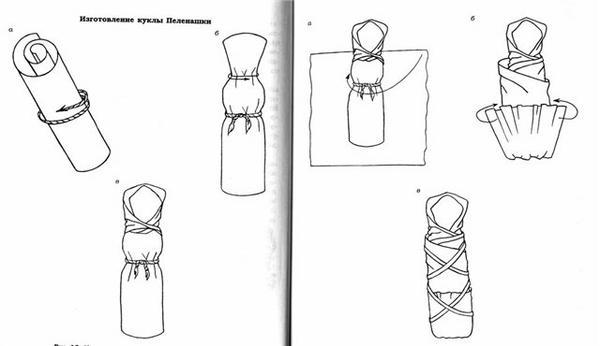 Дорогие коллеги, поделитесь, что вы чувствовали, когда мастерили куклу?План работы1 этап2 этап3 этап1. Постановка цели, задач.2. Изучение метод. литературы.3. Выявление знаний детей и их родителей о тряпичной кукле.Сбор информации и материалов для созданияпространственной предметно-развивающей среды: подбор художественнойлитературы, иллюстраций, кукол в русской народной одежде,аудиоматериалов (русская народная музыка).Создание картотек тканей и ниток, загадок, пословиц и поговорок,фольклора (песни, колыбельные напевы, припевки, заклички, потешки,прибаутки).Разработка конспектов ООД, презентации.1. Составление консультации для родителей «Народная тряпичная кукла –как традиционный элемент воспитания детей», рекомендаций.2. Создание мини-музея «Народная тряпичная кукла», альбома «Кукланашего народа».3. Совместное изготовление с детьми куклы для выставки.4. Творческие задания для родителей.5. Беседы, наблюдения, деятельность с детьми (игровая, трудовая,продуктивная, музыкально-театрализованная, двигательная, чтение).Оформление центра творчества для свободной самостоятельнойдеятельности (каждый ребенок может найти любые материалы длятворчества). Фотоколлаж «Русский национальный костюм».1. Итоговое мероприятие «Тряпичная кукла своими руками» для детей иродителей с последующей организацией чаепития.2. Выставка «Куклы наших предков»3. Презентация «Народная тряпичная кукла».